Erasmus+ Programme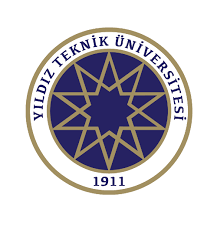 Key Action 1 
– Mobility for learners and staff – 
Higher Education Student and Staff MobilityInter-institutional agreement 2018-2021 
between programme countriesThe institutions named below agree to cooperate for the exchange of students and/or staff in the context of the Erasmus+ programme. They commit to respect the quality requirements of the Erasmus Charter for Higher Education in all aspects related to the organisation and management of the mobility, in particular the recognition of the credits awarded to students by the partner institution.A.	Information about higher education institutionsB.	Mobility numbers per academic year[Paragraph to be added, if the agreement is signed for more than one academic year: The partners commit to amend the table below in case of changes in the mobility data by no later than the end of January in the preceding academic year.]C.	Recommended language skillsThe sending institution, following agreement with the receiving institution, is responsible for providing support to its nominated candidates so that they can have the recommended language skills at the start of the study or teaching period:
For more details on the language of instruction recommendations, see the course catalogue of each institution[Links provided on the first page].D.	Additional requirementsTR ISTANBU07 Exchange students should be nominated by the home institution.Exchange students are required to complete the online application module: 
https://ytuerasmus.yildiz.edu.tr/YTU provides infrastructure for welcoming students and staff with special needs.PARTNERE.	Calendar1.	Applications/information on nominated students must reach the receiving institution by:2.	The receiving institution will send its decision within [4] weeks.3.	A Transcript of Records will be issued by the receiving institution no later than [4] weeks after the assessment period has finished at the receiving HEI. [It should normally not exceed five weeks according to the Erasmus Charter for Higher Education guidelines]4.	Termination of the agreement [It is up to the involved institutions to agree on the procedure for modifying or terminating the inter-institutional agreement. However, in the event of unilateral termination, a notice of at least one academic year should be given. This means that a unilateral decision to discontinue the exchanges notified to the other party by 1 September 20XX will only take effect as of 1 September 20XX+1.The termination clauses must include the following disclaimer: "Neither the European Commission nor the National Agencies can be held responsible in case of a conflict."]F.	InformationGrading systems of the institutions	TR ISTANBU07: http://www.bologna.yildiz.edu.tr/index.php?r=institution/gradingPARTNER2.	VisaThe sending and receiving institutions will provide assistance, when required, in securing visas for incoming and outbound mobile participants, according to the requirements of the Erasmus Charter for Higher Education.Information and assistance can be provided by the following contact points and information sources:3.	InsuranceThe sending and receiving institutions will provide assistance in obtaining insurance for incoming and outbound mobile participants, according to the requirements of the Erasmus Charter for Higher Education.The receiving institution will inform mobile participants of cases in which insurance cover is not automatically provided. Information and assistance can be provided by the following contact points and information sources:4.	HousingThe receiving institution will guide incoming mobile participants in finding accommodation, according to the requirements of the Erasmus Charter for Higher Education.Information and assistance can be provided by the following persons and information sources:G.	SIGNATURES OF THE INSTITUTIONS (legal representatives)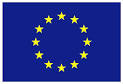 Name of the institution(and department, where relevant)Erasmus codeContact details (email, phone)Website(eg. of the course catalogue)Yıldız Technical UniversityTR ISTANBU07Prof. Dr. Bayram Ali Ersoy Institutional Coordinator
+90 212 383 56 50
erasmus@yildiz.edu.trwww.yildiz.edu.trwww.eu.yildiz.edu.tr/en Course Catalogue:www.bologna.yildiz.edu.tr Yıldız Technical UniversityTR ISTANBU07Departmental Coordinator Tel: 
E-mail: www.yildiz.edu.trwww.eu.yildiz.edu.tr/en Course Catalogue:www.bologna.yildiz.edu.tr To be filled by partner institutionTo be filled by partner institutionFROM[Erasmus code of the sending institution]TO[Erasmus code of the receiving institution]Subject area code
[ISCED]Subject area name

Study cycle
[short cycle, 1st , 2nd or 3rd]Number of student mobility periodsNumber of student mobility periodsFROM[Erasmus code of the sending institution]TO[Erasmus code of the receiving institution]Subject area code
[ISCED]Subject area name

Study cycle
[short cycle, 1st , 2nd or 3rd]Student Mobility for Studies
[total number of months of the study periods or average duration*]Student Mobility for Traineeships

TR ISTANBU071st, 2nd, 3rd … students x … monthsOnly by individual agreementTR ISTANBU071st, 2nd, 3rd … students x … monthsOnly by individual agreementFROM[Erasmus code of the sending institution]TO[Erasmus code of the receiving institution]Subject area code
[ISCED]Subject area name

Number of staff mobility periodsNumber of staff mobility periodsFROM[Erasmus code of the sending institution]TO[Erasmus code of the receiving institution]Subject area code
[ISCED]Subject area name

Staff Mobility for Teaching

[total number of  days of teaching periods or average duration *]Staff Mobility for Training

TR ISTANBU07…staff x … weekOnly by individual agreementTR ISTANBU07… staff x … weekOnly by individual agreementReceiving institution

[Erasmus code]Optional: Subject area Language
of 
instruction 1Language
of 
instruction 2Recommended language of instruction levelRecommended language of instruction levelReceiving institution

[Erasmus code]Optional: Subject area Language
of 
instruction 1Language
of 
instruction 2Student Mobility for Studies[Minimum recommended level: B1]Staff Mobility for Teaching[Minimum recommended level: B2]TR ISTANBU07TurkishEnglish     B1              B2Receiving institution[Erasmus code]Autumn term*[month]Spring term*[month]TR ISTANBU07Online Application Period   15th May-15th JulyOnline Application Period15th October-15th DecemberInstitution 
[Erasmus code]Contact details(email, phone)Website for informationTR ISTANBU07incoming@yildiz.edu.trhttp://www.eu.yildiz.edu.tr/sayfa/17/Visa,-Residence-Permit,-Insurance/178  Institution 
[Erasmus code]Contact details(email, phone)Website for informationTR ISTANBU07incoming@yildiz.edu.trhttp://www.eu.yildiz.edu.tr/sayfa/17/Visa,-Residence-Permit,-Insurance/178  Institution 
[Erasmus code]Contact details(email, phone)Website for informationTR ISTANBU07incoming@yildiz.edu.trhttp://www.eu.yildiz.edu.tr/sayfa/17/Erasmus-Student-Network/185   https://yildiz.esnturkey.org/accommodation Institution [Erasmus code]Name, functionDateSignatureTR ISTANBU07